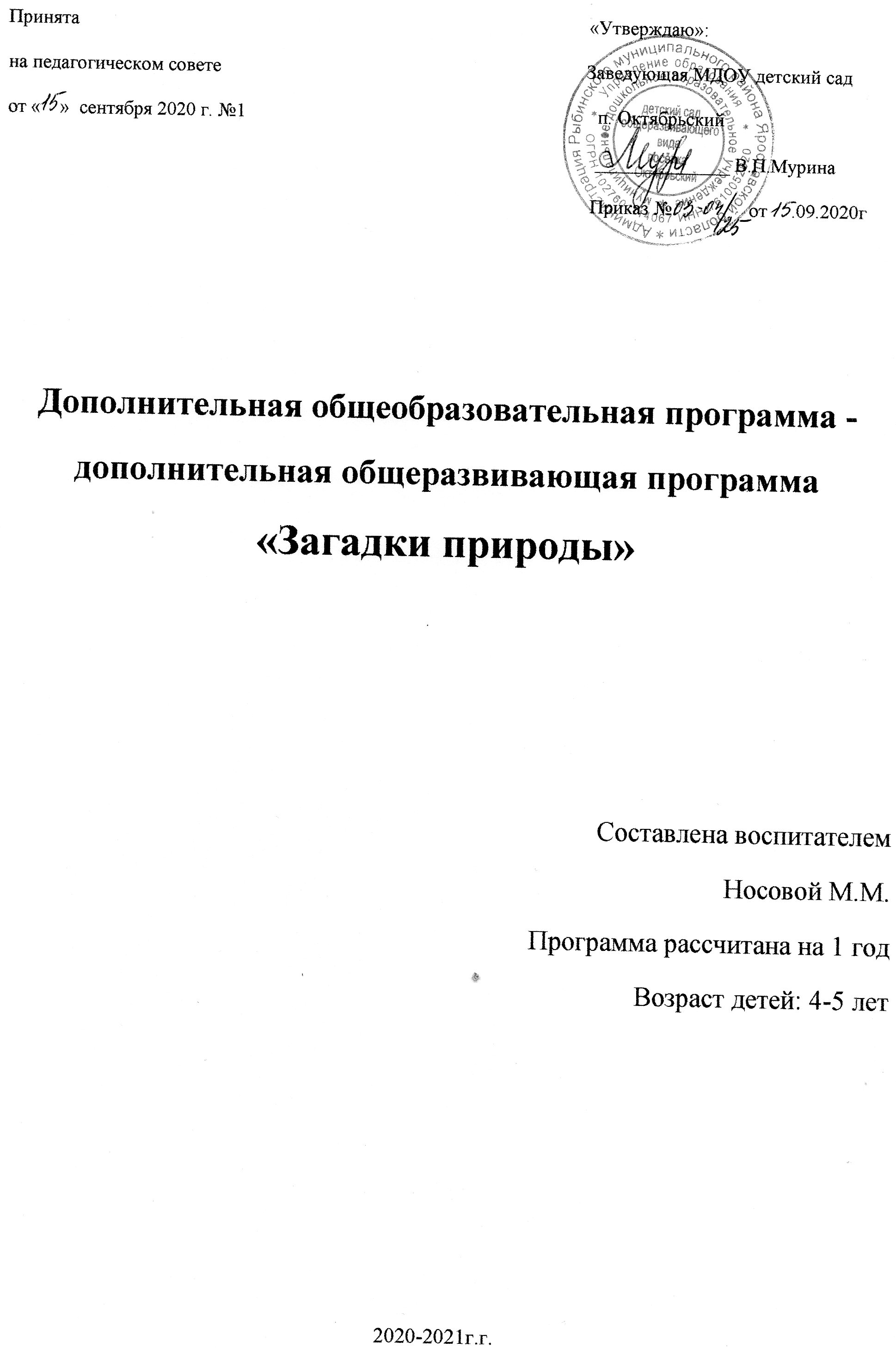 Целевой раздел программыПояснительная записка«Мир, окружающий ребёнка – это, прежде всего мир природы, с безграничным богатством явлений, с неисчерпаемой красотой. Здесь, в природе, вечный источник детского разума»В. Сухомлинский.Дошкольное детство – начальный этап формирования личности человека, его ценностей ориентации в окружающем мире. В этот период закладывается позитивное отношение к природе, к «рукотворному миру», к себе и к окружающим людям. Основным содержанием экологического воспитания является формирования у ребенка осознано–правильного отношения к природным явлениям и объектам, которые окружают его и с которыми он знакомится в дошкольном детстве.Природа – неиссякаемый источник духовного обогащения детей. Дети постоянно в той или иной форме соприкасаются с природой. Их привлекают зеленые луга и леса, яркие цветы, бабочки, жуки, птицы, падающие хлопья снега, ручейки и лужицы. Бесконечно разнообразный и красочный мир природы пробуждает у детей естественный интерес, любознательность, затрагивает их чувства, возбуждает фантазию и влияет на формирование их ценностных ориентиров. Ребенок, полюбивший природу, не будет бездумно рвать цветы, разорять гнезда, обижать животных.Мир природы многообразен и прекрасен, ребёнок это видит, у него появляется необходимость правильно, грамотно спросить, назвать, рассказать, обобщить. Общение ребёнка с природой оказывает огромное влияние на его речевое развитие, что очень важно для ребят посещающих наше дошкольное учреждение. Полученные в детстве впечатления от родной природы, очень яркие, запоминающиеся на всю жизнь и часто влияют на отношение человека к природе.В познавательном развитии 4-5 летних детей характерна высокая мыслительная активность. Четырёх - летние «почемучки» интересуются причинно-следственными связями в разных сферах жизни (изменения в живой и неживой природе, происхождение человека), профессиональной деятельностью взрослых и др., то есть начинает формироваться представление о различных сторонах окружающего мира. К 5-ти годам более развитым становится восприятие. Возрастает объем памяти. Дети запоминают до 7-8 названий предметов. Начинает складываться произвольное запоминание: дети способны принять задачу на запоминание, помнят поручения взрослых, могут выучить небольшое стихотворение и т.д. Начинает развиваться образное мышление. Дети оказываются способными использовать простые схематизированные изображения для решения несложных задач.Новизна данной программызаключается в том, что она охватывает разные аспекты экологического образования дошкольников. Программой предусмотрено не только экологическое просвещение детей дошкольного возраста, но и мотивацию развития умений у детей оказывать посильную помощь нашей природе. Актуальность данной программы заключается в том, чтоэкологическое воспитание и образование детей - чрезвычайно важная проблема настоящего времени: только экологическое мировоззрение и экологическая культура ныне живущих людей могут вывести планету и человечество из того состояния, в котором оно находится сейчас.Цель работы кружка - формировать у детей элементы экологического сознания, способность понимать и любить окружающий мир и природу, умеющего жить в относительной гармонии с ней.Задачи экологического кружка «Загадки природы»:Подвести к осознанному пониманию ценности природы, что взрослые и дети, это тоже часть природы;Развивать наблюдательность, способность видеть красивое в природе, умение оказывать природе посильную помощь, желание общаться с природой и отражать свои впечатления через различные виды деятельности;Расширить представления детей о многообразии природных явлений, сезонных изменениях в природе.Учить различать и называть овощи, фрукты, ягоды. Расширить представления о животных, их детенышах.Дать представление о признаках и свойствах растений, животных, птиц и человека как живых организмов - двигаются, питаются, дышат, растут.Дать общее представление о существовании разных сред обитания (изменение среды по сезонам, приспособление к среде животных, птиц...)Включать детей под руководством взрослого в деятельность по уходу за комнатными растениями, цветника (поливка, рыхление).Воспитывать любознательность и чувство сопереживания, по отношению к особенностям внешнего вида, образу жизни растений и животных.Продолжать воспитывать любовь к природе и бережное отношение к ней (беречь растения, подкармливать птиц, сохранять чистоту в природе).Основные направления экологического кружка.Познавательно-развлекательное направление ставит целью знакомство детей с компонентами живой и неживой природы, влияние деятельности человека на эти компоненты в игровой занимательной форме.Практическое направление - изучение растительного и животного мира, связанное с практическими делами (подкормка птиц).Исследовательское направление осуществляется в рамках продуктивной деятельности (наблюдений, опытов).Экологическое воспитание, в свою очередь, только тогда станет эффективным, когда различные аспекты его содержания основываются на принципах:
Принцип дифференциации и индивидуализации. Этот принцип предусматривает учет возрастных особенностей детей.
Принцип деятельного подхода. Речь как регулятор всех психических функций развивается в ходе общения в ходе деятельности.
Принцип развития. Этот принцип предусматривает деятельность одновременно во всех направлениях развития. 
Принцип сотрудничества. Предполагает признание ценности совместной деятельности детей и взрослых.
Принцип системности. Деятельность планируется систематически.
Принцип от простого к сложному. Начинаем с простых понятий, заканчиваем серьезными умозаключениями.Содержательный раздел программыТематический план экологического кружка «Загадки природы»Организационный раздел программы                                                                                            Организация деятельности и режим экологического кружка: Кружок проводится 1 раз в неделю – четверг, 4 раза в месяц во вторую половину дня в 15.40 – 16.00ч продолжительностью 20 минут.Методы, используемые для реализации работы кружка:игровые ситуации;
наблюдение, 
беседа, 
исследовательская деятельность, 
экспериментальная деятельность,В качестве подведения итогов планируется провести открытые занятия, игровые конкурсы, викторины, развлечения, экологические вечера…Ожидаемый результат взаимодействия с детьми:В процессе работы предполагается, что общение с природой принесет детям радость, обогатит психику ребенка, совершенствует его органы чувств, поможет развитию эстетического вкуса. 
Список детей:ПРИЛОЖЕНИЕКонспекты занятий и развлеченийДАРЫ ПРИРОДЫ
(сравнительный рассказ об овощах и фруктах)З а д а ч и: способствовать расширению представлений детей об овощах и фруктах на основе сенсорного обследования; развитию представления о среде обитания: сад – огород; накоплению эмоционально-положительного отношения к труду взрослых по выращиванию овощей и фруктов; прививать трудолюбие.Ход занятия1. Дети организуют в уголке природы выставку «Дары природы». Беседа «Кто что принес?». Игра «Опиши, мы отгадаем» (по схеме «Способы сенсорного обследования»).2. Приход сказочного героя с подарком: две корзины – овощи и фрукты; игра «Разложи правильно».3. Беседа о труде человека по выращиванию овощей и фруктов; выращивание лука – схема компонентов труда (инструменты и материалы, трудовые действия в их последовательности, результаты труда).4. Игра «Угадай, что съел?».5. Обобщение понятий.П р е д в а р и т е л ь н а я   р а б о т а.– Целевая прогулка на огород.– Труд на огороде.– Организация выставки «Дары осени».– Рассматривание иллюстраций и отгадывание загадок.ГУЛЯЕМ ПО ЛУГУ
(беседа о травянистых растениях (ромашка, трава)З а д а ч и: способствовать формированию представлений о травянистых растениях, о связи потребностей растений с условиями; воспитанию интереса к растениям, желанию узнавать, как они себя чувствуют, как влияют на них сезонные изменения, и заботиться о них; прививать желание заботиться о растениях.Ход занятия1. И г р о в о й   с ю р п р и з н ы й   м о м е н т.В группу к детям приходит Карлсон и приносит ромашку.Воспитатель. Здравствуй, Карлсон. Ты что-то принес ребятам?Карлсон. Гулял я как-то и вижу: растет красивое дерево, дай, думаю, сорву и принесу детям в подарок.Воспитатель. Ребята, вы тоже считаете, что это дерево? А правильно Карлсон сделал, что сорвал ромашку? Как вы думаете, почему? Что с ней нужно сделать? (Поставить в воду.)Карлсон. На крыше может расти ромашка? А в воде? Где же тогда она растет? (На земле – на лугу, на клумбе.) Мне кажется, земля такая твердая, как на ней может что-то расти?.. Какая бывает земля? (Рыхлая, мягкая, мокрая, сухая.)(Дети доказывают с помощью опытов).2. И г р а «Собери цветок» из разрезных картинок.3. И г р а «Что нужно растениям для роста?».Дети выбирают необходимые карточки-схемы (свет, тепло, вода, воздух).Карлсон. Что еще, кроме земли, нужно цветам, травам для роста?4. И г р а «Как развеселить цветок».Воспитатель показывает детям увядающий цветок (или картинку), просит описать, какой он, и определить, чего ему не хватает для роста, почему у него «хмурое, вялое настроение».П р е д в а р и т е л ь н а я   р а б о т а.– Беседа об осени.– Наблюдение на участке детского сада за травянистыми растениями.– Рассматривание картинок, чтение художественной литературы.– Рассматривание почвы на клумбе.КУДА ИСЧЕЗАЮТ НАСЕКОМЫЕ 
(беседа)З а д а ч и: способствовать формированию общих представлений о насекомых (тело состоит из трех основных частей – голова, брюшко, имеют шесть ног); развитию представлений о приспосабливаемости насекомых к сезонным изменениям; развитию познавательного интереса к природе, уметь видеть и радоваться красоте всего живущего на земле; учить детей проявлять заботу о насекомых, защищать их.Ход занятия1. И г р о в о й   с ю р п р и з н ы й   м о м е н т.Прилетает воробушек и предлагает детям послушать необычную историю.Воробушек. Недавно я летал над лугом, над полянкой в лесу и встретил удивительные существа – у них 6 ног, голова с усиками, грудь и брюшко. Они такие красивые: одни были коричневые, другие рыжеватые, а третьи почернее; их было так много, что я их не успел сосчитать. Эти необычные букашки таскали какие-то соломинки, траву к себе на гору. Некоторые были с крыльями: такие разноцветные, красивые, и все садились на цветы. Я залюбовался, стоя возле цветка, вдруг как зажужжит что-то над головой – и шасть в цветок. Я так испугался, отскочил. Вдруг как прыгнет что-то зеленое из-под ног, и в траву, а на травинке ползает красненькое, маленькое, с черными пятнышками. Я хотел его взять, но тут опять что-то загудело над ухом и как укусит за лапку – я так испугался и улетел. Это были не иначе как дикие звери. Я успел их сфотографировать и принес вам фотографии. Это произошло со мной летом. Сейчас я еще раз хотел их посмотреть, но никого не нашел.Дети рассматривают картинки, называют, кто это, наблюдают, куда спрятались насекомые, рисуют понравившееся насекомое и дарят воробью.П р е д в а р и т е л ь н а я   р а б о т а.– Наблюдение за насекомыми на участке детского сада (лето, ранняя осень).– Имитация движений насекомых с заучиванием четверостиший:Стрекозы-красавицы,Мы вас не тронем,Летайте, летайте,Мы вас не обидим.Бабочки летают над цветочками на лугу,Крылышками машут, радуют детей.Пчелки, пчелки, вы летайте,Мед для деток собирайте. И др.– Чтение художественной литературы.КТО ТАКАЯ РЫБКА 
(наблюдение)З а д а ч и: способствовать освоению детьми представлений о рыбке: особенностях ее внешнего вида (плавники – красивые, длинные, свисающие, туловище округлое, вытянутое, приплюснутое с боков) и поведения (плавают медленно, в разных направлениях); развитию деятельности наблюдения: выделять признаки внешнего вида, пользоваться моделью при рассмотрении рыбки, отражать результаты наблюдений в точном слове; накоплению эмоционально-положительного отношения к рыбке, радоваться при наблюдении за рыбкой, любоваться ее красотой; стремиться сохранять ее живой и здоровой.Ход занятия1. И г р о в о й   с ю р п р и з н ы й   м о м е н т.В группу к детям приходит Мишка и приносит детям банку с золотой рыбкой.Мишка. Ко мне в гости приходил зайчик и принес мне в подарок это замечательное животное. Но я не знаю, как за ним ухаживать, чем кормить. Вот решил придти к вам в детский сад, чтобы вы мне помогли.2. Б е с е д а   в о с п и т а т е л я   с   д е т ь м и.В о п р о с ы: – Как вы ребята думаете, это животное?– Кто это?– Как чувствует себя рыбка?– Где живет? (В воде.)– Какая вода? (Прозрачная, чистая.)– Что помогает рыбке плавать?– Сколько плавников у рыбки?– Давайте посчитаем все вместе.– Какое тело?– Чем покрыто тело рыбки?– Какая чешуя?3. И г р а - и м и т а ц и я «Мы рыбки».Детям предлагается взять лоскуты тонкой ткани и имитировать движение плавников.4. Т р у д о в ы е   д е й с т в и я.Воспитатель показывает детям корм. Дети рассматривают, беседуют. Мишка предлагает детям покормить рыбку, а то она уже два дня не ела. Дети бросают рыбке корм и наблюдают, как она захватывает его ртом. Обсуждают увиденное.5. Со с т а в л е н и е описательного рассказа «Рыбка» по схеме «Рыбы».КОМУ НУЖНА ВОДА
(проблемно-этическая беседа)З а д а ч и: способствовать развитию представлений о воде, где есть вода в природе; понимания ценности и значимости воды в жизни всего живого; необходимости беречь водопроводную воду; порассуждать с детьми над проблемой, почему так мало чистой воды остается на земле.Ход занятия1. И г р о в о й   с ю р п р и з н ы й  м о м е н т.В группу приходит кукла Маша, вся испачканная.2. Б е с е д а «Что нужно для чистоты».В о п р о с ы:– Что нужно сделать, чтобы кукла опять была чистой? (Умыть, искупать).– Чем? Где взять воду? (Детимоют куклу.)3. Р а б о т а  п о  к а р т и н к е - с х е м е.Кукла. Спасибо вам, ребята, я теперь не грязнуля, а снова чистюля. А вода только в кране бывает?Дети рассматривают картинку-схему и рассказывают, где в природе бывает вода, кто где ее видел. (На картинке изображены река, море и другие водоемы.)Кукла. Я когда шла к вам в детский сад, то видела лужу, а когда буду идти назад, то попью воды из нее и еще раз искупаюсь.Воспитатель. Дети, правильно ли поступит кукла?Дети решают ситуацию.4. И г р а «Кому нужна вода».Кукла загрустила. Дети жалеют еe.Дети. Что случилось с тобой, кукла?Кукла. У меня есть подружка, вот мы с ней поспорили, а я так и не знаю, кто из нас прав. Я считаю, что вода нужна только человеку, а подружка считает, что и растениям, и животным.Воспитатель предлагает поиграть в игру «Кому нужна вода».О п и с а н и е. На листе бумаги круг с изображением воды, от него нарисованы стрелки. На каждого ребенка подготовлен конверт с картинками-схемами (например – стул, дерево), нужно выбрать нужную и прикрепить к стрелке.Дети рассматривают картину и объясняют, кому нужна вода и для чего.П р е д в а р и т е л ь н а я   р а б о т а.– Рассматривание иллюстраций о воде.– Отгадывание загадок по теме.– Проведение опытов с водой (вкус, запах).КАК ПОМОЧЬ РАСТЕНИЮ 
(наблюдение за комнатным растением и труд в уголке природы)З а д а ч и: способствовать развитию у детей представлений об основных потребностях растений (свет, тепло, влага); появлению стремления пожалеть растение, действенно ему помочь; развитию умения поливать растения, используя при этом модель трудового процесса; применению знаний о растении как живом существе (растению для жизни нужна вода); установлению связи между состоянием растения и его потребностью во влаге; учить трудовым навыкам по уходу за комнатными растениями.Ход занятия1. И г р о в о й   с ю р п р и з н ы й   м о м е н т.В группу к детям приходит грустныйКарлсон. У него в руках комнатное растение, которое завяло.Карлсон. Мое растение было такое красивое, как на картинке (показывает картинку), а теперь вот заболело, и мне его очень жалко.Воспитатель. Дети, а вам жалко растение? Какие ласковые слова мы ему можем сказать?Дети спрашивают у Карлсона, где у него находилось растение, как он за ним ухаживал.Карлсон. На крыше, под ведром…2. И с с л е д о в а н и е «Что нужно растению».Воспитатель. Что, ребята, Карлсон не так делал? Давайте поможем ему.Дети находят и выставляют 3 схемы: свет, вода, тепло. По схемам рассказывают, зачем растению каждый из этих компонентов.Воспитатель. Как себя должно чувствовать растение? Каким должно быть?Выставляет схему и рисунки со стадиями роста растения, с изображением ухода за ним человека.Воспитатель. А какое сейчас растение?Находят и выставляют схему цветущего растения.3. Б е с е д а «Как нужно поливать?».Карлсон приносит пустую лейку, дети обследуют, делают вывод, что нужна лейка с водой, выставляют схему.Карлсон. А я знаю, как нужно поливать (все делает неправильно).Дети находят схему трудовых действий(полив).Воспитатель предлагает детям найти в группе растения, нуждающиеся в поливе, и полить их.Дети поливают растение в соответствии с действиями по схеме.Карлсон благодарит детей за урок ухода за растениями и предлагает поиграть вместе с ним.П р е д в а р и т е л ь н а я   р а б о т а.– Наблюдения за растениями в уголке природы (внешний вид, строение).– Анализ схемы «Растения».– Серия опытов на выявление потребностей растений во влаге, свете, тепле.– Работа в дневнике наблюдений.– Наблюдение за трудом воспитателя по поливу растений (знакомство с моделью трудового процесса по схеме «Полив растения»).ДЕРЕВЬЯ И КУСТАРНИКИ НА УЧАСТКЕ ДЕСТКОГО САДА 
(беседа)З а д а ч и: способствовать формированию представлений детей о деревьях и кустарниках, сезонных изменениях; развитию у детей умения обобщать по существенным признакам, используя схему-модель; воспитанию интереса к растениям, желания узнавать, как они себя чувствуют, и помогать соответствующим образом; прививать бережное и чуткое отношение к растительному миру природы.Ход занятия1. С о з д а н и е   и   р е ш е н и е   п р о б л е м н о й  с и т у а ц и и.В гости к ребятам приходит Кролик, грустный, и просит помощи у детей. Рассказывает, что ему пришло письмо от Пятачка, который пригласил его в гости и прислал план, как к нему добраться. Но он не может разобраться, потому что на плане нарисованы одни кирпичи какие-то и короны. (Показывает план.)Дети рассматривают план и рассказывают: то, что похоже на кирпич, – это схема дерева, а «корона» – это схема куста.Кролик спрашивает: «Как вы их различаете деревья и кусты?»Дети показывают картинки и рассказывают об отличительных особенностях: деревья – высокие, у них один ствол, покрытый корой; кусты – низкие, имеют несколько стволов.2. И г р а «Выбери правильно».К схеме дерева раскладываются картинки с изображением деревьев, а к схеме куста – картинки с изображением кустов. Кролик, желая помочь детям, ошибается. Дети самостоятельно подбирают нужные картинки и доказывают правильность своего выбора Кролику.3. Б е с е д а «Какие растения есть на участке детского сада».В о п р о с ы:– Какие кусты и деревья есть на участке нашего детского сада?Дети рассказывают и показывают картинки.– Вы, наверное, ломаете себе ветки в букеты? (Нет.) А почему?– Как вы ухаживаете за растениями на участке?Кролик. Что это у вас в группе за цветы такие красивые, разного цвета? (Осенние листья в уголке природы.)Дети отвечают, что это листья, рассказывают, с каких они деревьев и кустов.К р о л и к   ч и т а е т стихотворение о листьях:Листики кружатся,Падают в лужицы,Ветки гнутся и шуршат,Тихо шепчут: «Листопад!».Листопад, листопад,Засыпает старый сад!Листья, словно бабочки,Кружатся, порхают,И крыльцо, и лавочкуЛистья засыпают.Листопад, листопадЗасыпает старый сад!5. И г р а - и м и т а ц и я «Мы – листики осенние».Кролик предлагает детям поиграть в игру-имитацию «Мы – осенние листочки». Дети берут в руки листочки и имитируют листопад в тихую и ветреную погоду.С л о в а   к   и г р е:Мы – листочки, листочки,Мы – осенние листочки.Мы на веточках сидим,	(Дети стоят с листочками в кругу.)Ветер дунул – полетели.	(Дети разбегаются.)Мы летали, мы летали,	(Дети бегают, помахивая листочками,                                             приседают.)А потом летать устали!	(Дети приседают на корточки, помахивая                                            листиками над головой.)Престал дуть ветерок –Мы присели все в кружок.Ветер снова вдруг подул	(Дети снова разбегаются, помахивая                                             листиками.)И листочки быстро сдул.Все листочки полетели	(Дети подбрасывают листочки вверх и И на землю тихо сели.	следят, куда они упадут.)6. И г р а «С какого дерева листок».Дети делятся на две группы – одни деревья, другие листья. По сигналу дети-листья бегут к своим деревьям.П р е д в а р и т е л ь н а я   р а б о т а.– Наблюдение за осенними кустами и деревьями на участке детского сада.– Игры «С какого дерева детки?», «Собирайтесь вокруг березы (рябины, вязы и др.)» и т. п.– Сбор листьев для гербария.– Придумывание схематического изображения для деревьев и кустов.– Труд на участке детского сада.– Работа в дневнике наблюдения по теме «Береза».КАКИЕ РАЗНЫЕ ПТИЦЫ 
(сравнительный рассказ)З а д а ч и: способствовать развитию у детей умения составлять рассказы о птицах, выделяя яркие отличительные признаки их внешнего вида и поведения; обогащению и углублению представлений о птицах (особенностях строения, местах обитания, потребностях и способах их удовлетворения); развитию сравнения по признакам, закрепленным в модели, умению использовать модель в качестве плана рассказа; освоению умений рассказывать последовательно, связно, говорить при этом внятно, громко; учить наблюдательности, заботливому отношению к птицам.П р е д в а р и т е л ь н а я   р а б о т а.– Серия наблюдений за птицами в уголке природы, экологической комнате, на участке с использованием сравнения.– Рассматривание иллюстраций.– Чтение детской природоведческой литературы.– Рассматривание схемы-модели «Птицы».– Отгадывание загадок.Ход занятия1. Б е с е д а «Что знаем о птицах».В о п р о с ы:– Чем отличаются птицы от других животных?– Назовите известных вам птиц.– Какая у них расцветка?– Где обитают птицы?– Чем питаются?2. С л о в е с н о е  о п и с а н и е  муляжа птицы.3. Р а б о т а   п о   к а р т о ч к а м  с изображением птиц.Дети сравнивают рисунки и находят отличительные особенности и общие черты в строении, расцветке, жилищах, кормах птиц.4. О т г а д ы в а н и е   з а г а д о к  о птицах.1) Зимой на ветках яблоки! Скорей их собери! И вдруг вспорхнули яблоки, Ведь это… (снегири).2) На скале он строит дом, Разве жить не страшно в нем? Хоть кругом и красота, Но такая высота! Нет, хозяин не боится Со скалы крутой скатиться – Два могучие крыла У хозяина… (орла).Л. Ульяницкая3) Бер рук, без топоренка Построена избенка. (Гнездо.)4) В лесу, под щебет, звон и свист, Стучит лесной телеграфист: «Здорово, дрозд-приятель!» И ставит подпись… (дятел).5) Трещала с самого утра: «По-р-ра! По-р-ра!» А что – пора? Такая с ней морока, Когда трещит… (сорока).6) Всю ночь летает – Мышей добывает. А станет светло – Спать летит в дупло. (Сова.)Б. Ширшов5. С о с т а в л е н и е   р а с с к а з о в  о птицах детьми.ГДЕ ЖИВУТ ДИКИЕ ЗВЕРИ
(беседа)З а д а ч и: способствовать формированию представлений детей о диких зверях (белке и еже), их внешнем виде, повадках, среде обитания, сезонных изменениях, подготовке к зиме; развивать любознательность, стремление не нарушать сложившиеся в природе связи.Ход занятия1. О т г а д ы в а н и е   з а г а д о к.Кто колючий, словно елка,Носит на спине иголки? (Еж.)Это что за шалунишкаРвет с еловой ветки шишку,Семена в ней выгрызает,Шелуху на снег бросает? (Белка.)2. Б е с е д а  воспитателя с детьми о белке и еже.В о п р о с ы:– Почему они дикие звери?– Где живут?– Какова их среда обитания?– Опишите внешний вид белки и ежа по картинкам, фотографиям. (Дети рассматривают картинки, описание внешнего вида по схеме «Животные».)– Какие повадки этих животных вы знаете, наблюдали когда-нибудь, где?– Как белка подготавливается к зиме?– Как готовится к зимовке еж?3. И г р а - и м и т а ц и я «Я белка», «Я ежик».4. Д и д а к т и ч е с к а я   и г р а «Опиши, я отгадаю».Ребенок описывает животное (ежа, белку), не называя его, а остальные дети отгадывают.5. И г р а  «Посели в домик».Детям предлагается картинка дупла и норки (нужно поселить ежа и белку в своем жилище).П р е д в а р и т е л ь н а я   р а б о т а.– Чтение познавательной литературы о диких зверях.– Рассматривание иллюстраций.– Рассматривание схемы-модели «Звери».КАК ЖИВУТ ДОМАШНИЕ ЖИВОТНЫЕ 
(беседа о кролике, утке)З а д а ч и: способствовать формированию представлений детей о домашних животных, их внешнем виде, повадках, среде обитания; пониманию роли человека в уходе за домашними животными; развивать любознательность, желание ухаживать за животными.Ход занятия1. И г р о в о й   с ю р п р и з н ы й   м о м е н т.В группу приходит Курочка Ряба. Спрашивает у детей, помнят ли они, из какой она сказки и с кем она живет. Приглашает к себе в гости познакомиться со своими друзьями.Дети отправляются в деревню.2. З н а к о м с т в о   с   ж и в о т н ы м и  «У бабушки в деревне».Воспитатель в роли бабушки (знакомит со своими животными).Б е с е д а:– Кто это? (Показывает игрушки кролика, утки, картинки.)– Как называется взрослое животное?– Как называются детеныши? Чем отличаются кролики от уток?– Давайте дадим описание внешнего вида животных.Бабушка рассказывает, как она ухаживает за своими животными, и просит детей помочь ей покормить животных.3. Д и д а к т и ч е с к а я  и г р а «Кто что ест?».Дети к картинкам животных подбирают корм и рассказывают, чем кого покормили.4. И г р а «Какую пользу приношу?».Дети выбирают себе шапочки животных и от имени выбранного животного рассказывают, какую пользу человеку они приносят.П р е д в а р и т е л ь н а я   р а б о т а.– Рассматривание иллюстраций, картин о домашних животных.– Чтение художественной литературы.– Беседы о кроликах и утках.– Рассматривание схемы-модели «Животные».ПОЧЕМУ БОЛЯТ ЗУБЫ 
(беседа о зубах)З а д а ч и: способствовать расширению знаний детей о зубах и их функциях; привитию гигиенических навыков: полоскать рот после еды, чистить зубы; воспитывать элементарные валеологические представления, стремление заботиться о зубах.Ход занятия1. И г р о в о й   с ю р п р и з н ы й   м о м е н т.В группу приходит Мишка с перевязанной щекой – болит зуб. Рассказывает детям, что съел целую коробку конфет и у него сразу заболел зуб.2. Б е с е д а  «Зачем нужны зубы?».– У волка из сказки о Красной Шапочке были большущие и острые зубы. Для чего они были ему нужны?– А зачем зубы нужны нам?– Как вы думаете, можно обойтись без зубов?3. З а г а д к и:Костяная спинка,На спинке щетинка. (Зубная щетка.)Белка ядрышки грызет,Падают скорлупки,А для этого нужныНашей белке …(зубки.)4. Р а с с к а з «Как беречь и лечить зубы».Мишка спрашивает детей:– Зачем нужно чистить зубы и как? (Дети рассказывают по схеме.)– Кто лечит зубы и где?– Как следует вести себя в кабинете зубного врача?5. С ю ж е т н о - р о л е в а я   и г р а  «Доктор».Мишка отправляется к зубному врачу.Дети распределяют между собой роли, оформляют кабинет зубного врача, встречают Мишку и «лечат» ему зубы.Воспитатель комментирует ролевые действия детей.П р е д в а р и т е л ь н а я   р а б о т а.– Рассматривание иллюстраций последовательности чистки зубов.– Беседа с детским врачом (педиатром, стоматологом).ОСЕНЬ ЗОЛОТАЯ 
(обобщающая беседа)З а д а ч и: обобщить представления детей об осени как времени года, ее существенных признаках; активизировать деятельность наблюдения, развивать навыки сравнения основных осенних явлений; познавательный интерес к природе, эмоционально-положительное отношение к красоте окружающей природы.Ход занятия1. Д и д а к т и ч е с к и е  и г р ы: «Какая сегодня погода?» (найти схематические изображения погодных явлений и выложить на фланелеграфе), «Что нам осень принесла?» (отобрать картинки).2. Р а с с м а т р и в а н и е   к а р т и н к и  об осени и беседа по ней.3. И г р а «Так бывает осенью или нет?».4. К о н к у р с  с т и х о в об осени.П р е д в а р и т е л ь н а я   р а б о т а.– Наблюдение состояния погоды, объектов живой природы.– Чтение художественной литературы, заучивание стихов об осени.– Рассматривание пейзажных картин.– Труд на участке.КАКИЕ РАЗНЫЕ ДЕРЕВЬЯ 
(составление сравнительных рассказов о деревьях (береза – тополь)З а д а ч и: способствовать обогащению и углублению представлений о деревьях: особенности строения и части деревьев – корень, ствол, ветки; освоению умений рассказывать последовательно, связно, говорить при этом внятно, громко; формировать умения составлять сравнительные рассказы.Ход занятия1. Р а с с м а т р и в а н и е   к а р т и н о к: деревья осенью и деревья зимой (тополь и береза).2. Б е с е д а.– Какие это деревья?– Как выглядели они осенью? Как выглядят зимой?– Чем похожи и чем отличаются строения и части деревьев?– Что можно сказать об их особенностях?– Куда делись листья? И т. п.3. Д и д а к т и ч е с к а я   и г р а «Найди дерево по описанию».Воспитатель описывает дерево, не называя его, а дети должны отгадать и найти соответствующую картинку.4. И г р а  «От какой ветки детки?» (подобрать листья к деревьям).5. Р и с о в а н и е   б е р е з ы   и   т о п о л я.Детям предлагается нарисовать зимний вид березы и тополя.П р е д в а р и т е л ь н а я   р а б о т а.– Серия наблюдений за березой и тополем на участке детского сада.– Работа в дневнике наблюдений.– Рассматривание иллюстраций.– Заучивание стихов.ПТИЦЫ
(беседа с использованием моделей (вороны, сороки, синицы, снегири)З а д а ч и: способствовать развитию у детей умений составлять рассказы о птицах, выделяя яркие отличительные признаки их внешнего вида и поведения; обогащению и углублению представлений о птицах (особенностях строения, месте обитания, потребностях и способах их удовлетворения); развитию умения сравнивать по признакам, закрепленным в модели, умения использовать модель в качестве плана рассказа; воспитывать чувство заботы о птицах.Ход занятия1. О т г а д ы в а н и е   з а г а д о к:Как лиса среди зверей,Эта птица всех хитрей.Прячется в зеленых кронах,А зовут ее… (ворона.)Кто летает, кто стрекочет –Рассказать нам новость хочет? (Сорока.)Угадай, какая птица,Бойкая, задорная,Ловкая, проворная,Звонко тенькает: «Тень, тень!» (Синица.)Грудка ярче, чем заряУ кого… (у снегиря.)Дети отгадывают загадки, находят картинки птиц и выставляют на мольберт.2. Б е с е д а  «Что знаем о птицах».В о п р о с ы:– Как называется птица?– Опишите внешний вид. (Дети с помощью воспитателя отвечают на вопросы.)– Ворона – крупная птица, голова, клюв, горлышко, крылья, хвост и лапы – черные, а все остальное – серое; синица – оперение яркое и красивое: кажется, что птичка нарядилась в желтую кофточку с черным галстуком и в зеленый плащик, а голову украсила темной шапочкой;сорока – по бокам  перышки совсем белые, голова и крылья – черные, хвост тоже черный с зеленоватым отливом, длинный и прямой, как стрела; снегирь – спинка синевато-серая, хвост и крылья – черные, а грудка – ярко-красная.– Где проводят зиму?– Чем питаются? (Описывают птиц по очереди.)3. И г р а «Птичка и кот».Дети-птички ищут корм, находят, клюют, кот притаился за деревом. По сигналу «Кот» дети разбегаются, а кот пытается их поймать.4. И г р а - з в у к о п о д р а ж а н и е «Кто как кричит?».– Угадайте, какая птица произносит такие звуки, и повторите их:кар-кар (ворона);ча-ча-ча (сорока);рюм-рюм-рюм(снегирь);синь-синь-синь (синица).5. Ч т е н и е   с т и х о в   о  п т и ц а х.П р е д в а р и т е л ь н а я   р а б о т а.– Серия наблюдений за птицами на участке детского сада.– Изготовление кормушек и вынос их на участок.– Рассматривание иллюстраций и чтение познавательной литературы.– Рассматривание модели «Птицы».– Заучивание стихов.КОМНАТНЫЕ РАСТЕНИЯ 
(сравнительный рассказ о бальзамине и алоэ)З а д а ч и: создать условия для представления детей о комнатных растениях как живых организмах, о частях растений (корень, стебель, листья, цветок), о потребностях (свет, тепло, влага); для сравнения двух комнатных растении и способа удаления пыли с листьев; для развития деятельности наблюдения, используя модель и обследовательские действия; для поддержания интереса дошкольников к комнатным растениям и желания за ними ухаживать; побудить детей к разведению; побудить детей к разведению и уходу за растениями в домашних условиях.Ход занятия1. И г р о в о й   с ю р п р и з н ы й   м о м е н т.В гости приходит Незнайка и приносит растение.Незнайка. Не знаю, как оно называется. Кто мне подскажет? (Бальзамин.)– Как вы узнали? Чем он отличается вот от этого? (Показывает алоэ.)Дети называют алоэ и объясняют, чем он отличается от бальзамина.2. О б с л е д о в а н и е   ц в е т о в.Дети ведут обследовательские действия: гладят, сравнивают по величине, по толщине, на ощупь. Воспитатель объясняет, почему у алоэ листья толстые, а у бальзамина – тонкие.Незнайка. Я хочу, чтобы у меня было красиво, как у вас. Как только приду домой, поставлю бальзамин на шкаф, чтоб никто не столкнул.Воспитатель. А ты умеешь ухаживать за растениями?Незнайка. А что за ними ухаживать, пусть себе стоит.3. П р а к т и ч е с к о е   у п р а ж н е н и е  по уходу за цветами.Воспитатель. Что будет с растением, если не ухаживать? Давайте научим Незнайку.Дети приносят необходимый материал: воду, лейки. Рассказывают, как нужно поливать и сколько воды нужно бальзамину (выставляют модель), алоэ, как можно вытирать пыль с листьев, еще раз обследуют (алоэ вытирают влажной салфеткой, а бальзамин опрыскивают). По модели дети напоминают Незнайке, что нужно делать с растением: поливать, мыть, опрыскивать.П р е д в а р и т е л ь н а я   р а б о т а.– Рассматривание комнатных растений в уголке природы и в экологической комнате.– Помощь воспитателя в уходе за комнатными растениями.– Рассматривание модели «Растение».ХВОЙНЫЕ ДЕРЕВЬЯ (ЕЛЬ, СОСНА) 
(беседа)З а д а ч и: способствовать развитию представлений детей о хвойных деревьях, их внешнем виде, строении, месте обитания; воспитывать желание защиты и сохранения окружающей среды.Ход занятия1. Р а б о т а   п о  к а р т и н к а м.Лесовичок приносит детям в группу картинки с изображением ели и сосны и веточки. Дети рассматривают. Называют деревья. С помощью воспитателя рассказывают, что иголки у ели и сосны – это такие необычные листочки. С их помощью деревья дышат, берут у солнца свет и тепло. Каждая иголка-хвоинка живет долго, а потом падает на землю, но сосны и ели никогда не сбрасывают хвою полностью. Это вечнозеленые деревья. Почему?2. О б с л е д о в а н и е   и г о л о к.– Чем похожи? Чем отличаются? (Понюхать, сравнить.)3. И г р а  «Найди по описанию».Лесовичок описывает одно из деревьев, а дети отгадывают. Лесовичок благодарит детей и дарит им шишки: еловые и сосновые.4. И г р а  «Кто больше соберет шишек».5. Б е с е д а  «Кто кормится шишками?».Лесовичок показывает сюжетные картинки.– Кто любит шишки? (Дети называют и выставляют картинки с изображением белки, клеста и других птиц).П р е д в а р и т е л ь н а я   р а б о т а.– Изготовление игрушек и украшений для искусственной ели в группе.– Рассматривание иллюстраций.– Разучивание стихов и чтение рассказов.ПОЧЕМУ МИШКА ПЕРЕПУТАЛ ЧЕРЕПАХУ С КАМНЕМ 
(наблюдение за черепахой)З а д а ч и: создать условия для обогащения представлений детей о черепахе как живом существе: она чувствует (слышит, видит, передвигается, ест, дышит, умеет защищаться от врагов), о характерных признаках ее внешнего вида и особенностях поведения (небольшая, тело покрыто панцирем, в котором есть отверстие для головы, четырех ног и хвоста, покрытых толстой кожей. Черепаха тяжелая, медлительная, неповоротливая, прячется в панцирь); для развития деятельности наблюдения: последовательно решать познавательную задачу, используя обследовательские действия, сравнивать, выделять наглядно представленные признаки живого; для поддержания интереса дошкольников к проявлениям  жизни черепахи, желания наблюдать за нею, развития умения общаться, не боясь ее; воспитывать эмпатию к слабым и заботу о них.Ход занятия1. И г р о в о й   с ю р п р и з н ы й   м о м е н т.В группу к детям приходит Мишка и приносит черепаху.Мишка. Посмотрите, ребята, какой интересный камень я нашел на дороге, когда шел к вам в детский сад. Он мне так понравился, и я решил принести его вам.2. Р а с с м а т р и в а н и е   ч е р е п а х и   и   б е с е д а.– Кто это?– Как вы догадались, что это не камень?– Чем отличается черепаха от камня? (Живая.)– Что умеет делать черепаха? (Ползает, ест, дышит, видит и т. п.).– Что у нее есть?– Какие ногти у черепахи на ногах? (Рассматривают.)– Почему ползает?– Где живет?Мишка благодарит детей за интересный рассказ и предлагает детям побыть в роли исследователей.3. И г р а - о б с л е д о в а н и е.Дети обследуют панцирь черепахи (легонько постучать, погладить, слегка надавить на панцирь). Дети высказывают Мишке свои ощущения. Воспитатель предлагает пустить черепаху на песок и посмотреть на следы. Дети с помощью луп исследуют следы.Мишка. А как вы думаете, черепаха видит или нет? (Варианты ответов детей.)Мишка предлагает проверить версии детей. Он кладет черепахе корм. Дети наблюдают и делают выводы о ее поведении и о том, почему же Мишка перепутал черепаху с камнем.4. Л е п к а   и л и   р и с о в а н и е  «Черепаха».Дети дарят свои работы Мишке.ОРГАНЫ ДЫХАНИЯ ЧЕЛОВЕКА 
(беседа)З а д а ч и: создать условия для ознакомления детей с органами дыхания: дать понятие о том, как воздух путешествует по организму; для закрепления знаний о том, что полезно и вредно для органов дыхания; для формирования культурно-гигиенических навыков; приучать к профилактическим мероприятиям здорового образа жизни и заботе о своем здоровье.Ход занятия1. Б е с е д а.– Для чего нужен нос?– Чем мы дышим?2. У п р а ж н е н и е   н а   д ы х а н и е.Воспитатель предлагает поупражняться в правильном дыхании (энергично дышать носом).Воспитатель. Когда вы выдыхаете, вы видите, сколько воздуха выдохнули? А хотите увидеть?Д е м о н с т р а ц и я   о п ы т а.Вдохните через нос, а выдохните через рот в трубочку, вставленную в стакан с водой. Как увидели воздух?Вывод: чем больше мы вдохнем воздуха, тем больше пузырьков появится в стакане.3. И г р а «Чей кораблик дальше».В тазу с водой лодочки. Вдохните воздух носом, а выдохните ртом, направив струю воздуха на кораблики (лодочки).4. Б е с е д а   о   носовом платке.– Для чего нужен носовой платок? (Пользоваться при кашле, прочищать нос.)– Какими должны быть носовые платки? (Чистыми.)– Можно ли давать носовой платок другу? (Нет.)– Можно ли складывать платок на полу? Почему?(Г. Г. Давыдова, М. В. Корепанова «Познаю себя», с. 42.)5. И г р а «Что полезно, что вредно для органов дыхания».Дети делятся на две команды и отбирают картинки, а потом рассказывают, кто что отобрал, объясняют, полезно или вредно изображенное на картинках.ДИКИЕ ЗВЕРИ ЗИМОЙ
(беседа о белке, еже, зайце, лисе, медведе)З а д а ч и: способствовать обогащению и углублению знаний детей о диких зверях в зимний период (пища, способы ее добывания зимой, условия жизни в зимнем лесу); развитию умения устанавливать связи между зимними условиями и особенностями поведения зверей; развивать умение использовать модель в качестве плана рассказа; освоить умение рассказывать последовательно, связанно.Ход занятия1. З а о ч н а я  э к с к у р с и я  в зимний лес.Детям предлагается экскурсия в зимний лес (схема-макет в группе). Дети вспоминают правила поведения в лесу.По следам зайцев подходят к картинке или игрушке.– Кто это? Как выглядит? (Уши длинные, хвост короткий, задние лапы длиннее передних, острые зубы, которыми он, как ножом, срезает кору деревьев.)– Почему его не заметно на снегу? (Поменял шубку).Дети идут дальше. На пути два бугорка: один большой, другой маленький.– Кто всю зиму спит? Кто спрятался? (Еж и медведь.)– Вспомните, как выглядит еж. (Можно показать картинку, если дети затрудняются.)– Что в его в норке?(Корм на зиму не запасает, норка выстлана сухими листьями, спит всю зиму.) (Показать картинку.)2. Б е с е д а  о  м е д в е д е.В о п р о с ы:– Что за бугорок нам встретился?– Почему бугорок большой?– Как выглядит медведь? (Большой, одет в теплую бурую шубу, ходит тихо, быстро бегает, лазает по деревьям, может плавать.)– Как называется зимнее жилище медведя? (Берлога, которую он устилает листьями, хвоей). У медведицы зимой в берлоге появляются медвежата.3. И г р а - и м и т а ц и я «Большой медведь и маленький медвежонок».4. Б е с е д а  о  б е л к е.На снегу разбросаны чешуйки и стерженьки шишек.– Кто насорил в лесу?– Кто любит лакомиться шишками? (На ветке сидит белка).– Как она выглядит? (Поменяла шубку с рыже-золотой на серебристо-серую, теплую, пушистый хвост, который бережет, чистит.)– Где живет? (В дупле).Воспитатель или ребенок ч и т а е т   с т и х о т в о р е н и е:Скачет белка там и тут.Белкин хвост – как парашют!Управляя им умело,Белка вниз с сосны слетела.Когда трескучие морозыВетки опушат,Белка спрячется в дупло –Там и сухо, и тепло!П р е д в а р и т е л ь н а я   р а б о т а.– Рассматривание иллюстраций.– Чтение детской природоведческой литературы.– Дидактические игры, направленные на подготовку детей к составлению рассказов.– Рассказы воспитателя о зверях.ПУТЕШЕСТВИЕ В ДЕРЕВНЮ К БАБУШКЕ 
(беседа о домашних животных (собака, кошка, лошадь, корова)З а д а ч и: способствовать обогащению и углублению знаний детей о домашних животных (внешний вид, пища, условия жизни); развитию умения устанавливать связи между образом жизни домашних животных и человека; воспитывать заботливое отношение к домашним животным; развивать умение использовать модель в качестве плана для рассказа.Ход занятия1. И г р о в о й   с ю р п р и з н ы й   м о м е н т.Приходит Курочка Ряба и снова приглашает детей в деревню к бабушке. 2. В с т р е ч а   с   х о з я й к о й  (бабушка – воспитатель).Подходят к конюшне. Бабушка рассказывает о лошади, а дети помогают (картинка): большое и сильное животное, которое используется для перевозки тяжестей. (Дети описывают внешний вид.)Бабушка. Дед чистит стойло, моет и чистит лошадь, кормит ее овсом и сеном (рассмотреть корм), поит чистой водой.3. И г р а - и м и т а ц и я - з в у к о п о д р а ж а н и е «Лошадки»:Я люблю свою лошадку,Причешу ей шерстку гладко.4. Б е с е д а   о   с о б а к е.Подходят к избе. Рядом с избой маленький домик – будка. Курочка говорит, что боится это животное потому, что часто рычит, громко лает, у него острые зубы.– Кто это? (Собака.)Дети с опаской подходят тихо к будке.Бабушка. Не бойтесь, она на своих не лает, а вы ведь свои.5. Р а б о т а   п о   к а р т и н к е  «Собака со щенятами».В о п р о с ы:– Кто это? Что видите возле будки? (Миска, кость.)– Как вы думаете, что любит собака? Как вы догодались?– Как помогает собака деду с бабкой?– Как они заботятся о ней?Курочка. Пойдемте к тому, кого я не боюсь. Она не лает, только мурлыкает, такая пушистая, мягкая. Кто это? (Дети рассказывают про кошку.)– Как выглядит кошка? – Что любит?6. О т г а д ы в а н и е  з а г а д о к.Молоко пьет, песенки поет.Чисто умывается,А с водою не знается.С хозяином дружит,Дом сторожит.Живет под крылечком,Хвост колечком.Под полом таится,Кошки боится. (Мышь.)П р е д в а р и т е л ь н а я   р а б о т а.– Рассматривание иллюстраций.– Беседы о домашних животных с детьми.– Наблюдение за животными на участке детского сада.ЗИМУШКА-ЗИМА 
(обобщающая беседа о зиме)З а д а ч и: развивать обобщенные представления о зиме как времени года, ее существенных признаках; активизировать наблюдательную деятельность, сравнение основных зимних признаков (состояние растений, одежды человека в зимний период); поддерживать познавательные интересы к природе; воспитывать эмоциально-положительное отношение к красоте окружающей природы.Ход занятия1. И г р а  «Когда это бывает?».Воспитатель называет признаки зимы и осени, дети отгадывают и находят карточки-схемы с зимними явлениями природы.2. З а д а н и е. Назовите зимующих птиц и найдите картинки с их изображением.3. О т г а д ы в а н и е   з а г а д о к.Среди леса кузнецы куют. (Дятлы.)Маленький мальчишка в серомармячишкеПо дворам шныряет, крохи собирает. (Воробей.)Что за стол среди березПод открытым небом?Угощает он в морозПтиц зерном и хлебом. (Кормушка.)4. И г р а  «Во что любите играть зимой?».Дети сидят полукругом. Воспитатель передает кому-либо из детей снежинку. Получивший еe, называет известную зимнюю игру.5. Р а с с м а т р и в а н и е  и  о п и с а н и е снежинки: какая она?6. И г р а «Кто больше назовет признаков зимы?».Дети становятся в круг, по кругу передается «волшебная снежинка», каждый ребенок называет признак зимы, кто не может назвать – выбывает из игры.7. К о н к у р с  стихотворений о зиме.П р е д в а р и т е л ь н а я  р а б о т а.– Наблюдение за состоянием погоды, объектами живой природы.– Чтение художественной литературы, заучивание стихов о зиме.– Рассматривание пейзажных картин о зиме.– Труд на участке зимой.ВЕСЕННИЙ БУКЕТ 
(обобщающее наблюдение за цветущим комнатным растением)З а д а ч и: способствовать развитию сенсорного анализа: цвет, размер, форма листьев, цветов, их пространственное расположение; развитию умения использовать модель в качестве плана для рассказа; пониманию способа ухода за комнатными растениями; воспитывать желание ухаживать за комнатными растениями, выращивать их, создавать уют и эстетическое оформление помещений.Ход занятия1. И г р о в о й   с ю р п р и з н ы й   м о м е н т.Приходит Незнайка и приносит комнатное растение – фиалку.Незнайка. Ребята, мне подарили два цветка, и вот я решил один подарить вам, но не знаю, как он называется. Дети называют цветок, рассматривают его. Воспитатель предлагает детям рассказать Незнайке о фиалке.2. Б е с е д а   о   ф и а л к е.В о п р о с ы:– Как выглядит фиалка?– Каковы размер, форма растения, цвет листьев, форма, цвет цветков? Как они расположены?– Нравится ли вам фиалка?– Приходилось ли вам видеть, каким цветом еще цветут фиалки?3. И г р а  «Собери цветок» (разрезные картинки).4. И г р а  «Что любит фиалка?».Незнайка. У меня ведь тоже остался дома цветок, но я не знаю, как за ним ухаживать. Ребята, научите меня, пожалуйста.Воспитатель. Помогите, дети, Незнайке, покажите и расскажите, что нужно цветку, чтобы он так красиво цвел.Дети выкладывают схему. Определяют, какая почва в цветке, и показывают Незнайке, как нужно поливать.П р е д в а р и т е л ь н а я   р а б о т а.– Наблюдение за комнатными растениями в уголке, природы и в экологической комнате.– Труд в уголке природы.У НАС В ГОСТЯХ МОРСКАЯ СВИНКА 
(наблюдение с элементами беседы)З а д а ч и: создать условия для ознакомления детей с морской свинкой, ее внешним видом; для выявления наиболее ярких признаков внешнего вида морской свинки: короткие круглые уши, нет хвоста, тело покрыто шерстью, не умеет прыгать; для развития любознательности; воспитывать желание ухаживать и заботиться о животном.Ход занятия1. И г р о в о й  с ю р п р и з н ы й   м о м е н т.В группу приходит зайчик с корзиной в руках.Зайчик. Я приобрел себе друга и хочу показать его вам, познакомить с новыми друзьями. (Достает из корзины морскую свинку.)Воспитатель. Как вы думаете, что за друг у зайчика?Зайчик. Я никак не могу придумать ему имя, помогите мне.Дети предлагают разные имена, зайчик выбирает наиболее понравившееся ему.2. Б е с е д а «Как выглядит морская свинка?».Дети описывают внешний вид. Воспитатель ставит на пол или на стол кирпичик и обращается к зайчику.Воспитатель. Что бы ты, зайчик, сейчас сделал?Зайчик. Перепрыгнул бы.Воспитатель. Ребята, а как вы думаете, свинка может перепрыгнуть?Выпускают свинку и наблюдают, что она будет делать.3. У п р а ж н е н и е  «Покормим свинку».Воспитатель. Зайчик, чем ты кормишь свинку?Зайчик. Печеньем, конфетами, мясом.Воспитатель. Как вы думаете, ребята, правильно ли это?Воспитатель предлагает детям посмотреть и рассказать, что он приготовил для корма (зерно, свежие и сушеные фрукты, сено, овощи).Дети кормят свинку и наблюдают, как она ест, комментируют.ПОСЕЩЕНИЕ ЗООПАРКА 
(беседа о диких экзотических животных 
(лев, тигр, слон, обезьяны и др.)З а д а ч и: развивать представления детей о диких экзотических животных; где проживают в природе, чем питаются, как добывают себе пищу; игровые умения, поддерживать игровую ситуацию, исполнять воображаемую роль; обучать умению использовать для описания схему-модель «Животные»; расширять кругозор детей.Ход занятия1. И г р о в о й   с ю р п р и з н ы й   м о м е н т.Детям почтальон Печкин вручает письмо, в котором их приглашают посетить зоопарк.2. Э к с к у р с и я   в   з о о п а р к.О ф о р м л е н и е. В группе заранее строится макет-схема зоопарка: клетки, где размещены картины с изображением зверей или игрушки-животные. Воспитатель – экскурсовод, а дети – посетители.Воспитатель по очереди подводит детей к клеткам и рассказывает им о животном; дети добавляют рассказ воспитателя описанием животного с помощью схемы-модели «Животные» (внешний вид, где живут в природе), стихотворениями, которые они знают о животных. Отдельно находятся детеныши. Дети рассматривают, помогают кормить их.П р е д в а р и т е л ь н а я   р а б о т а.– Постройка зоопарка.– Рассматривание иллюстраций, фотографий с изображением животных и беседы с детьми.– Чтение познавательной и художественной литературы об изучаемой группе животных.– О т г а д ы в а н и е  з а г а д о к.1) Разлинованы лошадки, Будто школьные тетрадки, Разлинованы лошадки От копыт до головы. (Зебры.)С. Маршак2) Рвать цветы легко и просто Детям маленького роста, А тому, кто так высок, Нелегко сорвать цветок! (Жирафы.)3) Послушайте стихотворение С. Маршака внимательно.– Где обедал, воробей?– В зоопарке у зверей…Ел морковку у слона,С журавлем поел пшена.Побывал у носорога,Отрубей поел немного.А зубастый крокодилЧуть меня не проглотил!– Теперь скажите, кого увидел воробей в зоопарке.ПОСАДИМ ФАСОЛЬ 
(беседа с элементами труда)З а д а ч и: развивать навыки посадки крупных семян (лунка, посадка, прижатие землей, полив, свет); умение составлять рассказ по схеме «Компоненты труда».Ход занятия1. Б е с е д а   о   ф а с о л и.Воспитатель показывает картинку с изображением фасоли – растение с цветками и плодами.– Что это за растение? – Рассмотрите семена разных растений и найдите среди них семена фасоли.Дети среди разных семян находят семена фасоли, рассматривают ее, обследуют на ощупь.– Где используется фасоль?Воспитатель. Хотите, чтобы у нас выросла такая же? А что для этого нужно? (Земля, емкости, инструменты, вода, семена…)2. П о д г о т о в к а  к   т р у д о в о м у   п р о ц е с с у.Дети готовят необходимое оборудование и материалы для труда: ставят столы, надевают фартуки, берут стеки или палочки, семена, емкости для посадки (на каждого ребенка), объясняют, что и для чего взяли. 3. Р а б о т а  п о  с х е м е «Компоненты труда».С помощью схемы обговаривают последовательность действий: насыпать землю, полить, сделать углубление, опустить заранее замоченную фасолину (объясняют, зачем замочили), присыпать землей, поставить в теплое, светлое место.Воспитатель предлагает каждому ребенку выбрать условный знак (заранее приготовленный или нарисовать на занятии) и наклеить на свою емкость.4. И з г о т о в л е н и е  д н е в н и к о в наблюдений в виде стручка фасоли (по трафарету).ВЕСНА В ЛЕСУ
(обобщающая беседа о лесных зверях зимой)З а д а ч и: способствовать расширению представлений детей о диких зверях весной (выход из нор, появление детенышей, забота о них родителей, защита от врагов, воспитание); формированию умения называть взрослого зверя и его детеныша; развивать любознательность; воспитывать чуткое и внимательное отношение к животным.Ход занятия1. И г р о в о й   с ю р п р и з н ы й   м о м е н т.В гости к детям приходит Красная Шапочка и загадывает загадку:Приходит с добром,Веет теплом.Светом солнечным красна,А зовут ее …(весна).Красная Шапочка приглашает детей на экскурсию в весенний лес.Воспитатель. Возьмите, дети, с собой бинокли, чтобы издали наблюдать за лесными жителями, потому что мы не должны их тревожить, они пугливы. Мы идем к ним в гости и не можем им навредить.2. В с т р е ч а   в   л е с у.На пути встречается ручеек, Красная Шапочка загадывает загадку:К маме-речке бегуИ молчать не могу.Я ее сын родной,А родился весной.Дети перешагивают через ручей. Подходя к лесу, вспоминают правила поведения в лесу (можно предложить природоохранительные и запрещающие знаки).З а п о м н и   п р а в и л а:1. Нельзя подходить близко к гнездам птиц. По твоим следам гнезда могут отыскать и разорить хищники. Если случайно окажешься возле гнезда, не прикасайся к нему, сразу уходи. Иначе птицы-родители могут совсем покинуть гнездо.2. Если у тебя есть собака, не бери еe с собой в лес весной и в начале лета. Она легко может поймать плохо лежащих птенцов и беспомощных детенышей зверей.3. Не лови и не уноси домой здоровых птенцов птиц и детенышей зверей. В природе о них позаботятся взрослые животные.4. Обязательно подкармливай птиц зимой. А весной с помощью старших делай для них домики. Животные связаны между собой в цепи питания. Поэтому, оберегая одних животных, ты часто помогаешь и другим. Если, например, охранять лягушек, будет больше цапель, которые кормятся лягушками.Животные связаны и с растениями. Если например, собирать букеты в лесу или на лугу, будет меньше шмелей и бабочек, которым нектар цветов нужен для питания. Не забывайте и о том, что растения дают животным убежище. Оберегая травы, кусты и деревья, ты помогаешь зверям, птицам, насекомым, которые укрываются в их зарослях.3. П у т е ш е с т в и е   п о   л е с у  и  рассматривание лесных жителей (картинки или игрушки):Зверька узнаем мы с тобойПо двум таким приметам:Он в шубке серенькой зимой,А в рыжей шубке летом. (Белка.)Дети рассматривают белку и беседуют о ней.Не барашек и не кот,Носит шубу круглый год.Шуба серая – для лета,Для зимы – другого цвета. (Заяц.)Без рук, без топоренкаПостроена избенка. (Гнездо.)– Как вы думаете, чье гнездо? Из чего оно построено?Первым вылез из землицыНа проталинке.Он мороза не боится,Хоть и маленький. (Подснежник.)Встречают семью медведей, ежика и других лесных жителей, рассматривают деревья (почки, листья).4. Р и с о в а н и е   в е с е н н е г о   л е с а.Дети рассматривают репродукции и рисунки о весне, самостоятельно выбирают сюжеты и предметы своих рисунков. Звучит спокойная инструментальная музыка.П р е д в а р и т е л ь н а я   р а б о т а.– Рассматривание иллюстраций и беседы с детьми о диких зверях весной.– Чтение познавательной и художественной литературы.ПТИЦЫ ВЕСНОЙ 
(обобщающая беседа о птицах (скворец, утка)З а д а ч и: способствовать расширению и обогащению представлений детей о птицах в весенний период (прилет птиц, гнездование, выведение птенцов, забота о них, помощь человека); развитию умения использовать модель в качестве плана для рассказа, умение сравнивать скворца с другими птицами; развивать любознательность, желание помогать и заботиться о живых существах.Ход занятия1. Б е с е д а  «Кто такие первые весенние вестники».Воспитатель. Отгадайте загадку.Мы в скворечнике живем,Песни звонкие поем. (Скворцы.)Выставляется картинка.Воспитатель. Ранняя весна. Пригревает солнышко, на пригорках и склонах оврагов уже появляются первые проталины. По обочинам дорог бегут, ослепительно сверкая на солнце, ручейки. В это время из далеких заморских стран возвращаются в родные края вестники весны – скворцы. Прилетев домой, скворцы садятся на деревья и весело поют. Они хорошо подражают другим птицам.Ребенок рассказывает стихотворение «Скворцы»:Прилетели скворцы – Молодой весны гонцы,Червяков они клюютИ поют, поют, поют!2. С о с т а в л е н и е   у с т н о г о  о п и с а н и я  скворца.Дети по картинке описывают скворца. (Крупная, красивая птица с блестящим черным оперением, у скворца прямой длинный клюв, который помогает добывать из земли червяков.)Воспитатель. Отгадайте загадку.Между веток новый дом,Нету двери в доме том,Только круглое окошко,Не пролезет даже кошка. (Скворечник.)Воспитатель показывает детям скворечник, они его рассматривают.– Что можно увидеть в скворечнике? (Яйца, скворчат.)3. И г р а - и м и т а ц и я «Скворцы кормят скворчат».4. Р а с с м а т р и в а н и е  и  о п и с а н и е  по картинке утят.Воспитатель показывает картинку, на которой изображены утки с утятами.– Кто это? Что они делают? Вы знаете, где утки живут? Что делают в воде? (Плавают, ныряют…)5. И г р а - и м и т а ц и я - з в у к о п о д р а ж а н и е «Уточки плавают и зовут своих утят».6. И г р а  «Назови птиц, которые прилетели».Дети стоят по кругу, воспитатель бросает мяч кому-либо из детей. Поймавший мяч должен назвать птиц, вернувшихся весной из теплых краев. Ребенок, не давший ответа, выбывает из игры.7. И з г о т о в л е н и е   с к в о р е ч н и к о в  из бумаги.П р е д в а р и т е л ь н а я   р а б о т а.– Изготовление скворечников.– Рассматривание иллюстраций и беседы с детьми.– Наблюдение за птицами на участке детского сада.– Работа в дневниках наблюдений.– Отгадывание загадок.ПОСАДИМ ЛУК 
(беседа с элементами труда)З а д а ч и: развивать знания детей о строении луковицы, об условиях, необходимых для роста растения; трудовые навыки детей, умение ставить перед собой цель, подготавливать инструменты, рабочее место и убирать за собой; воспитывать желание добиваться результата, участвовать в общем деле, внося свой вклад.Ход занятия1. Б е с е д а «Что за растение – лук?».Воспитатель. Отгадайте загадки.1) Сидит дед, во сто шуб одет, Кто его раздевает, тот слезы проливает. (Лук.)2) Сидит бабка на грядкахВся в заплатках;Кто заплатку оторвет,Тот заплачет и уйдет. (Лук.)2. И с с л е д о в а т е л ь с к а я   р а б о т а.Дети рассматривают лук, ведут обследовательские действия и комментируют их, описывая цвет, форму, пользу для человека, место, где растет лук.Воспитатель предлагает вырастить зеленый лук у себя в группе.3. П о с а д к а   л у к а.НАСЕКОМЫЕ 
(обобщающая беседа о насекомых
(жуки, бабочки, муравьи, комары)З а д а ч и: способствовать расширению и обобщению представлений детей о насекомых (внешний вид, повадки, простейшая связь с животным и растительным миром, польза, отношение человека к насекомым); развивать умения использовать модель в качестве плана для рассказывания, любознательность.Ход занятия1. И г р о в о й   м о м е н т.В группу к детям прилетает жук.Жук. Жу-жу-жу. Приглашаю вас к себе в гости на весеннюю полянку.Воспитатель. Ребята, хотите отдохнуть на полянке?В группе оформляется полянка-картинка: цветы, трава, насекомые.2. Р а с с к а з - о п и с а н и е  картинки.Дети рассматривают картинку и отвечают на вопросы.– Кого увидели на полянке, в траве, на цветах?– Как кто выглядит?– Что делает? Расскажите о их повадках (имитация движений и звукоподражание).3. И г р а  «Бабочки и цветы».Дети-бабочки летают вокруг детей-цветов, любуются ими, нюхают, собирают нектар.4. И з г о т о в л е н и е  тюльпанов из бумаги.П р е д в а р и т е л ь н а я   р а б о т а.– Наблюдение на участке за появлением насекомых.– Работа в дневнике наблюдений.– Рассматривание иллюстраций и беседы с детьми.БУДЬ ЗДОРОВ И ВЕСЕЛ, ХОМЯК (наблюдение за хомяком с элементами труда)З а д а ч а: способствовать возникновению у детей желания ухаживать за хомячком; освоению детьми представлений о способах ухода за хомяком: сколько корма давать хомяку, нужно ли убирать остатки корма из «кладовки», как мыть кормушку, поилку, как менять подстилку, не пугая хомячка, аккуратно беря его в руки, делая «лодочку»; расширению представлений о повадках хомячка (прячет за щеки, делает запасы, днем спит больше, чем ночью, зарывшись в подстилку), его потребностях (чтоб хомяк не болел, хорошо себя чувствовал, ему нужны теплый дом, пища, чистота и доброе отношение людей); установлению детьми связей между внешним строением и особенностями поведения хомячка, между повадками и способами ухода за ним.П р е д в а р и т е л ь н а я   р а б о т а.– Наблюдение за хомячком в экологической комнате или в группе.– Чтение художественной и популярной литературы о хомяках.Ход занятия1. И г р о в о й   с ю р п р и з н ы й   м о м е н т.Воспитатель в группу приносит хомячка, предлагает понаблюдать за ним и узнать, что ему нужно для хорошего самочувствия. Дети наблюдают за хомячком и обсуждают, как он себя ведет, что делает. – Как вы думаете, что ему нужно, чтобы он чувствовал себя хорошо? – Зачем нужно ухаживать за хомячком?2. П о и с к о в а я   д е я т е л ь н о с т ь «Что любит хомячок?».Воспитатель предлагает ребятам рассмотреть различную пищу. В процессе беседы и наблюдения за хомячком выясняют, что любит есть хомячок, сколько корма ему нужно, как часто его следует кормить.– Обратите внимание, как он ест, куда спрятал часть пищи. – Хомячок – запасливый зверек, он прячет пищу в защечные мешочки, а затем относит в «кладовочку». Не нужно разорять запасы хомячка.3. Т р у д о в а я   д е я т е л ь н о с т ь   д е т е й.Дети определяют путем обследования места обитания хомячка, нужно ли убирать клетку, как правильно выполнять уборку, чистку клетки. Дети помогают воспитателю убрать клетку.4. И г р а  «Что любит хомячок?».Дети сидят по кругу и передают друг другу мяч. Получивший мяч, должен назвать любимое лакомство или повадку хомячкаЦВЕТУЩИЕ ДЕРЕВЬЯ
(беседа о яблони, вишни, сирени)З а д а ч и: способствовать ознакомлению детей с особенностями весеннего состояния плодовых деревьев (внешний вид в весенний период – почки, листья, цветы, основные потребности, части растений); формированию умения устанавливать простейшие связи: изменение условий в окружающей среде (солнечный свет, тепло, влага) приводит к изменению состояния растений (рост, цветение); развивать умения различать деревья по листьям, цветам; воспитывать интерес к растениям, бережное отношение и заботу.Ход занятия1. Б е с е д а.– Какое сейчас время года?– Как можно узнать, что на дворе весна?– Какая сегодня погода?2. Р а б о т а   п о   к а р т и н к а м.1) Воспитатель показывает детям картинку «Сад ранней весной». Дети вспоминают, каким был сад ранней весной. (Лежал снег, деревья стояли голые, не слышно пение птиц…) Затем воспитатель выставляет другую картинку – «Цветущий сад». Дети определяют, что изменилось. Сравнивают. (Зазеленела трава, цветы расцвели, птицы поют, летают бабочки, жуки, зацвели деревья…)– Почему это произошло? Какую пользу приносит сад людям?2) Дети рассматривают картинки с изображением яблони, вспоминают стихотворение «Яблонька».3) Затем рассматривают картинки с изображением вишни и сирени. 3. И г р а  «От какого дерева цветок».4. Б е с е д а  п о  к а р т и н к е.– Кто летает над цветами? Что они делают? (Собирают нектар.)5. И г р а - и м и т а ц и я «Собери нектар».Дети делятся нацветов и насекомых (надевают шапочки).П р е д в а р и т е л ь н а я   р а б о т а.– Наблюдение за деревьями на участке детского сада.– Заучивание стихов, чтение познавательной литературы.– Стихотворение «Яблонька» И. Токмаковой:Маленькая яблонькаУ меня в саду,Белая-пребелаяВся стоит в цвету.Я надела платьицеС белою каймой.Маленькая яблонька,Подружись со мной!СОВЕТЫ АЙБОЛИТА 
(обобщающая беседа)З а д а ч и: способствовать воспитанию у детей бережного отношения к своему здоровью; формированию представления о том, что в весеннее время особенно полезны витаминная пища (зеленый лук и др.) и солнце; развивать у детей умения заботиться о своем здоровье; воспитывать чувства заботы о больном товарище.Ход занятия1. И г р о в о й  с ю р п р и з н ы й   м о м е н т.К детям в группу приходит Доктор Айболит и интересуется здоровьем детей, как они себя чувствуют. Рассказывает, что весной особенно нужно беречь свое здоровье, организм ослабленный после зимы: не хватало витаминов, солнца… Предлагает посмотреть в окно и сказать, какая сегодня погода.2. И г р а  «Порадуйся солнышку».Дети подставляют солнышку ладошки, лицо, улыбаются…3. П о с т а н о в к а  и  р е ш е н и е   в о п р о с а: нужны ли детям витамины?Доктор Айболит спрашивает детей, принимают ли они в пищу какие-нибудь витамины. Дети показывают выращенный ими зеленый лук, рассказывают по дневникам наблюдений, как вырос.– А что нужно, чтобы лук вырос такой зеленый и красивый? (Рассказ детей.)4. Д о к т о р  А й б о л и т   и г р а е т с детьми в игру «Что полезно для здоровья, что вредно». (Связь с сезоном: одежда, пища, поведение детей, закаливающие мероприятия.)5. Д е т и   у г о щ а ю т  Доктора Айболита зеленым луком.П р е д в а р и т е л ь н а я  р а б о т а.– Посадка и выращивание зеленого лука.– Работа в дневнике наблюдений (зарисовка стадий роста лука).– Беседы с детьми о витаминной пище.ВЕСНА-КРАСНА
(обобщающая беседа)З а д а ч и: способствовать формированию обобщенных представлений о весне, как времени года, ее погодных явлениях, основных признаках; формированию представлений о деятельности человека в весенний период; развитию умения сопоставлять связь сезона с одеждой человека; развивать познавательный интерес, эмоционально-положительное отношение к окружающей нас природе.Ход занятия1. И г р а  «Кто больше назовет признаков весны?».По кругу детям передается веточка.2. К о н к у р с   с т и х о в  о весне.3. И г р а  «Как я оденусь весной?».Задание. Выбрать из предлагаемого комплекта нужные картинки и объяснить свой выбор.4. Б е с е д а.– Какие у людей весенние работы в саду, в поле, в огороде?Дети делятся на три группы, каждая выбирает себе одну из схем: сад, поле, огород. Потом отбирают к своей схеме картинки, на которых изображен человек, работающий в весенний период, рассказывают о сезонном труде.Воспитатель. Почему остались картинки на столе?П р е д в а р и т е л ь н а я   р а б о т а.– Наблюдение на участке детского сада за живой и неживой природой.– Ведение дневника наблюдений.– Опыты с водой, песком, ветром и др.– Рассматривание репродукций художников о весне.– Заучивание стихов и чтение познавательной литературы.– Беседы с детьми о весне.Список литературыВиноградова Н. Ф. «Дети, взрослые и мир вокруг». М., Просвещение, .Виноградова Н. Ф. «Умственное воспитание детей в процессе ознакомления с природой». М., Просвещение, .Верзилин Н. К. «Путешествие с домашними растениями». М., Просвещение, .Кларина Л. М. «Экономика и экология для малышей». М., ВИТА-ПРЕСС, .Клёнов А. «Малышам о минералах». М., Просвещение, .Марковская М. М. «Уголок природы в детском саду». М., Просвещение, .Николаева С. Н. «Общение с природой начинается с детства». Монография, Пермь. .Николаева С. Н. «Воспитание экологической культуры в дошкольном детстве». М., Новая школа, .Николаева С. Н. «Место игры в экологическом воспитании дошкольников». М., Новая школа, .№ТемаЗадачиСентябрьСентябрьСентябрь11ДАРЫ ПРИРОДЫспособствовать расширению представлений детей об овощах и фруктах на основе сенсорного обследования; развитию представления о среде обитания: сад – огород; накоплению эмоционально-положительного отношения к труду взрослых по выращиванию овощей и фруктов; прививать трудолюбие22ГУЛЯЕМ ПО ЛУГУспособствовать формированию представлений о травянистых растениях, о связи потребностей растений с условиями; воспитанию интереса к растениям, желанию узнавать, как они себя чувствуют, как влияют на них сезонные изменения, и заботиться о них; прививать желание заботиться о растениях33КУДА ИСЧЕЗАЮТ НАСЕКОМЫЕспособствовать формированию общих представлений о насекомых (тело состоит из трех основных частей – голова, брюшко, имеют шесть ног); развитию представлений о приспосабливаемости насекомых к сезонным изменениям; развитию познавательного интереса к природе, уметь видеть и радоваться красоте всего живущего на земле; учить детей проявлять заботу о насекомых, защищать их44КТО ТАКАЯ РЫБКАспособствовать освоению детьми представлений о рыбке: особенностях ее внешнего вида (плавники – красивые, длинные, свисающие, туловище округлое, вытянутое, приплюснутое с боков) и поведения (плавают медленно, в разных направлениях); развитию деятельности наблюдения: выделять признаки внешнего вида, пользоваться моделью при рассмотрении рыбки, отражать результаты наблюдений в точном слове; накоплению эмоционально-положительного отношения к рыбке, радоваться при наблюдении за рыбкой, любоваться ее красотой; стремиться сохранять ее живой и здоровойОктябрьОктябрьОктябрь15КОМУ НУЖНА ВОДАспособствовать развитию представлений о воде, где есть вода в природе; понимания ценности и значимости воды в жизни всего живого; необходимости беречь водопроводную воду; порассуждать с детьми над проблемой, почему так мало чистой воды остается на земле26КАК ПОМОЧЬ РАСТЕНИЮспособствовать развитию у детей представлений об основных потребностях растений (свет, тепло, влага); появлению стремления пожалеть растение, действенно ему помочь; развитию умения поливать растения, используя при этом модель трудового процесса; применению знаний о растении как живом существе (растению для жизни нужна вода); установлению связи между состоянием растения и его потребностью во влаге; учить трудовым навыкам по уходу за комнатными растениями77ДЕРЕВЬЯ И КУСТАРНИКИ НА УЧАСТКЕ ДЕСТКОГО САДАспособствовать формированию представлений детей о деревьях и кустарниках, сезонных изменениях; развитию у детей умения обобщать по существенным признакам, используя схему-модель; воспитанию интереса к растениям, желания узнавать, как они себя чувствуют, и помогать соответствующим образом; прививать бережное и чуткое отношение к растительному миру природы88КАКИЕ РАЗНЫЕ ПТИЦЫспособствовать развитию у детей умения составлять рассказы о птицах, выделяя яркие отличительные признаки их внешнего вида и поведения; обогащению и углублению представлений о птицах (особенностях строения, местах обитания, потребностях и способах их удовлетворения); развитию сравнения по признакам, закрепленным в модели, умению использовать модель в качестве плана рассказа; освоению умений рассказывать последовательно, связно, говорить при этом внятно, громко; учить наблюдательности, заботливому отношению к птицамНоябрьНоябрьНоябрь99ГДЕ ЖИВУТ ДИКИЕ ЗВЕРИспособствовать формированию представлений детей о диких зверях (белке и еже), их внешнем виде, повадках, среде обитания, сезонных изменениях, подготовке к зиме; развивать любознательность, стремление не нарушать сложившиеся в природе связи.110КАК ЖИВУТ ДОМАШНИЕ ЖИВОТНЫЕспособствовать формированию представлений детей о домашних животных, их внешнем виде, повадках, среде обитания; пониманию роли человека в уходе за домашними животными; развивать любознательность, желание ухаживать за животными111ПОЧЕМУ БОЛЯТ ЗУБЫспособствовать расширению знаний детей о зубах и их функциях; привитию гигиенических навыков: полоскать рот после еды, чистить зубы; воспитывать элементарные валеологические представления, стремление заботиться о зубах112ОСЕНЬ ЗОЛОТАЯобобщить представления детей об осени как времени года, ее существенных признаках; активизировать деятельность наблюдения, развивать навыки сравнения основных осенних явлений; познавательный интерес к природе, эмоционально-положительное отношение к красоте окружающей природыДекабрьДекабрьДекабрь113КАКИЕ РАЗНЫЕ ДЕРЕВЬЯспособствовать обогащению и углублению представлений о деревьях: особенности строения и части деревьев – корень, ствол, ветки; освоению умений рассказывать последовательно, связно, говорить при этом внятно, громко; формировать умения составлять сравнительные рассказы114ПТИЦЫспособствовать развитию у детей умений составлять рассказы о птицах, выделяя яркие отличительные признаки их внешнего вида и поведения; обогащению и углублению представлений о птицах (особенностях строения, месте обитания, потребностях и способах их удовлетворения); развитию умения сравнивать по признакам, закрепленным в модели, умения использовать модель в качестве плана рассказа; воспитывать чувство заботы о птицах115КОМНАТНЫЕ РАСТЕНИЯсоздать условия для представления детей о комнатных растениях как живых организмах, о частях растений (корень, стебель, листья, цветок), о потребностях (свет, тепло, влага); для сравнения двух комнатных растении и способа удаления пыли с листьев; для развития деятельности наблюдения, используя модель и обследовательские действия; для поддержания интереса дошкольников к комнатным растениям и желания за ними ухаживать; побудить детей к разведению; побудить детей к разведению и уходу за растениями в домашних условияхЯнварьЯнварьЯнварь116ХВОЙНЫЕ ДЕРЕВЬЯ (ЕЛЬ, СОСНА)способствовать развитию представлений детей о хвойных деревьях, их внешнем виде, строении, месте обитания; воспитывать желание защиты и сохранения окружающей среды117ПОЧЕМУ МИШКА ПЕРЕПУТАЛ ЧЕРЕПАХУ С КАМНЕМсоздать условия для обогащения представлений детей о черепахе как живом существе: она чувствует (слышит, видит, передвигается, ест, дышит, умеет защищаться от врагов), о характерных признаках ее внешнего вида и особенностях поведения (небольшая, тело покрыто панцирем, в котором есть отверстие для головы, четырех ног и хвоста, покрытых толстой кожей.Черепаха тяжелая, медлительная, неповоротливая, прячется в панцирь); для развития деятельности наблюдения: последовательно решать познавательную задачу, используя обследовательские действия, сравнивать, выделять наглядно представленные признаки живого; для поддержания интереса дошкольников к проявлениям  жизни черепахи, желания наблюдать за нею, развития умения общаться, не боясь ее; воспитывать эмпатию к слабым и заботу о нихФевральФевральФевраль118ОРГАНЫ ДЫХАНИЯ ЧЕЛОВЕКАсоздать условия для ознакомления детей с органами дыхания: дать понятие о том, как воздух путешествует по организму; для закрепления знаний о том, что полезно и вредно для органов дыхания; для формирования культурно-гигиенических навыков; приучать к профилактическим мероприятиям здорового образа жизни и заботе о своем здоровье.119ДИКИЕ ЗВЕРИ ЗИМОЙспособствовать обогащению и углублению знаний детей о диких зверях в зимний период (пища, способы ее добывания зимой, условия жизни в зимнем лесу); развитию умения устанавливать связи между зимними условиями и особенностями поведения зверей; развивать умение использовать модель в качестве плана рассказа; освоить умение рассказывать последовательно, связанно220ЗИМУШКА-ЗИМА развивать обобщенные представления о зиме как времени года, ее существенных признаках; активизировать наблюдательную деятельность, сравнение основных зимних признаков (состояние растений, одежды человека в зимний период); поддерживать познавательные интересы к природе; воспитывать эмоциально-положительное отношение к красоте окружающей природы221ПУТЕШЕСТВИЕ В ДЕРЕВНЮ К БАБУШКЕспособствовать обогащению и углублению знаний детей о домашних животных (внешний вид, пища, условия жизни); развитию умения устанавливать связи между образом жизни домашних животных и человека; воспитывать заботливое отношение к домашним животным; развивать умение использовать модель в качестве плана для рассказаМартМартМарт222ВЕСЕННИЙ БУКЕТспособствовать развитию сенсорного анализа: цвет, размер, форма листьев, цветов, их пространственное расположение; развитию умения использовать модель в качестве плана для рассказа; пониманию способа ухода за комнатными растениями; воспитывать желание ухаживать за комнатными растениями, выращивать их, создавать уют и эстетическое оформление помещений223У НАС В ГОСТЯХ МОРСКАЯ СВИНКАсоздать условия для ознакомления детей с морской свинкой, ее внешним видом; для выявления наиболее ярких признаков внешнего вида морской свинки: короткие круглые уши, нет хвоста, тело покрыто шерстью, не умеет прыгать; для развития любознательности; воспитывать желание ухаживать и заботиться о животном224ПОСЕЩЕНИЕ ЗООПАРКАразвивать представления детей о диких экзотических животных; где проживают в природе, чем питаются, как добывают себе пищу; игровые умения, поддерживать игровую ситуацию, исполнять воображаемую роль; обучать умению использовать для описания схему-модель «Животные»; расширять кругозор детей.АпрельАпрельАпрель225ПОСАДИМ ФАСОЛЬразвивать навыки посадки крупных семян (лунка, посадка, прижатие землей, полив, свет); умение составлять рассказ по схеме «Компоненты труда».226ВЕСНА В ЛЕСУспособствовать расширению представлений детей о диких зверях весной (выход из нор, появление детенышей, забота о них родителей, защита от врагов, воспитание); формированию умения называть взрослого зверя и его детеныша; развивать любознательность; воспитывать чуткое и внимательное отношение к животным227ПТИЦЫ ВЕСНОЙспособствовать расширению и обогащению представлений детей о птицах в весенний период (прилет птиц, гнездование, выведение птенцов, забота о них, помощь человека); развитию умения использовать модель в качестве плана для рассказа, умение сравнивать скворца с другими птицами; развивать любознательность, желание помогать и заботиться о живых существах228ПОСАДИМ ЛУКразвивать знания детей о строении луковицы, об условиях, необходимых для роста растения; трудовые навыки детей, умение ставить перед собой цель, подготавливать инструменты, рабочее место и убирать за собой; воспитывать желание добиваться результата, участвовать в общем деле, внося свой вклад.МайМайМай229НАСЕКОМЫЕспособствовать расширению и обобщению представлений детей о насекомых (внешний вид, повадки, простейшая связь с животным и растительным миром, польза, отношение человека к насекомым); развивать умения использовать модель в качестве плана для рассказывания, любознательность330БУДЬ ЗДОРОВ И ВЕСЕЛ, ХОМЯКспособствовать возникновению у детей желания ухаживать за хомячком; освоению детьми представлений о способах ухода за хомяком: сколько корма давать хомяку, нужно ли убирать остатки корма из «кладовки», как мыть кормушку, поилку, как менять подстилку, не пугая хомячка, аккуратно беря его в руки, делая «лодочку»; расширению представлений о повадках хомячка (прячет за щеки, делает запасы, днем спит больше, чем ночью, зарывшись в подстилку), его потребностях (чтоб хомяк не болел, хорошо себя чувствовал, ему нужны теплый дом, пища, чистота и доброе отношение людей); установлению детьми связей между внешним строением и особенностями поведения хомячка, между повадками и способами ухода за ним331ЦВЕТУЩИЕ ДЕРЕВЬЯспособствовать ознакомлению детей с особенностями весеннего состояния плодовых деревьев (внешний вид в весенний период – почки, листья, цветы, основные потребности, части растений); формированию умения устанавливать простейшие связи: изменение условий в окружающей среде (солнечный свет, тепло, влага) приводит к изменению состояния растений (рост, цветение); развивать умения различать деревья по листьям, цветам; воспитывать интерес к растениям, бережное отношение и заботу332СОВЕТЫ АЙБОЛИТАспособствовать воспитанию у детей бережного отношения к своему здоровью; формированию представления о том, что в весеннее время особенно полезны витаминная пища (зеленый лук и др.) и солнце; развивать у детей умения заботиться о своем здоровье; воспитывать чувства заботы о больном товарище333ВЕСНА-КРАСНАспособствовать формированию обобщенных представлений о весне, как времени года, ее погодных явлениях, основных признаках; формированию представлений о деятельности человека в весенний период; развитию умения сопоставлять связь сезона с одеждой человека; развивать познавательный интерес, эмоционально-положительное отношение к окружающей нас природеДошкольник должен:Дошкольник должен:ЗНАТЬПравила поведения в природе.Растения и их характерные признаки.Основные признаки диких и домашних животных.Виды птиц своей местности.Несколько видов явлений неживой природы.ИМЕТЬ ПРЕДСТАВЛЕНИЕО перелётных птицах.О зависимости изменений в живой природе от изменений в неживой природе.Об охране природы.О наиболее характерных признаках разных времён года и явлениях природы.О значении природы в жизни человека, бережному отношению к окружающему миру и последствиях экологически неграмотного поведения в природе.УМЕТЬВыполнять правила поведения на природе.Обеспечивать уход за растениями уголка природы. Обеспечивать уход за растениями цветников (полив)Оказывать помощь окружающей природе (подкормка птиц зимой на участке, уборка мусора).Изготовление поделок и панно из собранного природного материала.